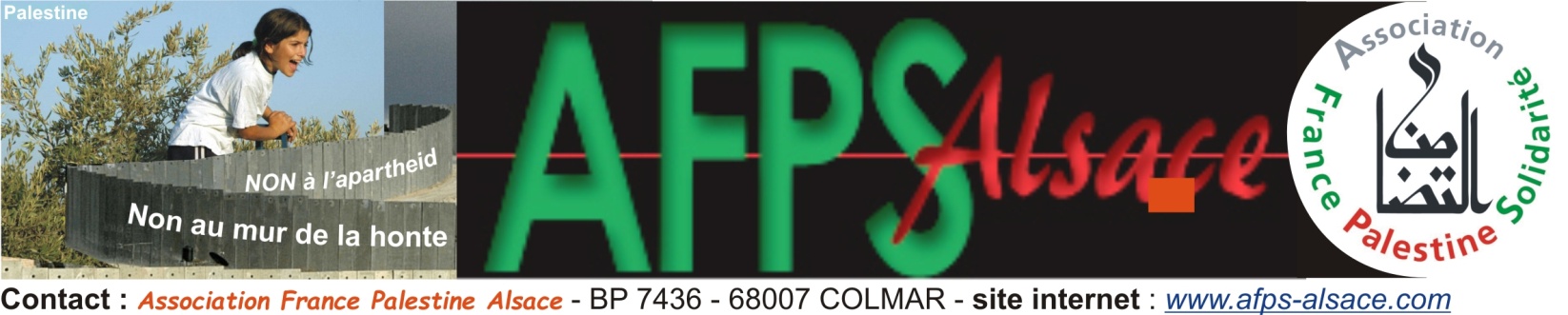 Remplir le formulaire(*)Le financement des programmes annuels de coopération avec la Palestine de l’AFPS Alsace fait intervenir les fonds propres de l’AFPS Alsace (résultat des ventes de produits palestiniens principalement) et des subventions des collectivités territoriales. Les dons et subvention sont entièrement reversés au porteur de projet, sans frais administratifs.(**)Les missions en Palestine présente un coût certain. Afin d’éviter que les questions d’argent ne soient un obstacle empêchant des adhérents  de participer à ces missions, l’AFPS Alsace recherchera avec eux des solutions de financement.(***)L’AFPS Alsace, pour l’ensemble de ses activités fait face à des dépenses que la part des cotisations restant à l’AFPS Alsace après reversement à l’AFPS Nationale ne couvre pas.Cotisations et dons feront l'objet d'un reçu donnant droit aux réductions fiscales attachées aux associations d'intérêt général.Appel aux dons - Année 2022Appel aux dons - Année 2022Appel aux dons - Année 2022Appel aux dons - Année 2022Appel aux dons - Année 2022Appel aux dons - Année 2022Appel aux dons - Année 2022Appel aux dons - Année 2022Appel aux dons - Année 2022Appel aux dons - Année 2022Nom
prénomEmailAdressePortableCPCommuneFixeJe souhaite participer au programme de coopération avec la Palestine pour l’année 2017(*)Je souhaite participer au programme de coopération avec la Palestine pour l’année 2017(*)Je souhaite participer au programme de coopération avec la Palestine pour l’année 2017(*)Je souhaite participer au programme de coopération avec la Palestine pour l’année 2017(*)Je souhaite participer au programme de coopération avec la Palestine pour l’année 2017(*)Je souhaite participer au programme de coopération avec la Palestine pour l’année 2017(*)Je souhaite participer au programme de coopération avec la Palestine pour l’année 2017(*)Je souhaite participer au programme de coopération avec la Palestine pour l’année 2017(*)Je souhaite participer au programme de coopération avec la Palestine pour l’année 2017(*)Je souhaite participer au financement des missions AFPS Alsace(**)Je souhaite participer au financement des missions AFPS Alsace(**)Je souhaite participer au financement des missions AFPS Alsace(**)Je souhaite participer au financement des missions AFPS Alsace(**)Je souhaite participer au financement des missions AFPS Alsace(**)Je souhaite participer au financement des missions AFPS Alsace(**)Je souhaite participer au financement des missions AFPS Alsace(**)Je souhaite participer au financement des missions AFPS Alsace(**)Je souhaite participer au financement des missions AFPS Alsace(**)Je soutiens l'activité de l'association(***) Je soutiens l'activité de l'association(***) Je soutiens l'activité de l'association(***) Je soutiens l'activité de l'association(***) Je soutiens l'activité de l'association(***) Je soutiens l'activité de l'association(***) Je soutiens l'activité de l'association(***) Je soutiens l'activité de l'association(***) Je soutiens l'activité de l'association(***) Vos dons feront l'objet d'un reçu donnant droit aux réductions fiscales attachées aux associations d'intérêt généralVos dons feront l'objet d'un reçu donnant droit aux réductions fiscales attachées aux associations d'intérêt généralVos dons feront l'objet d'un reçu donnant droit aux réductions fiscales attachées aux associations d'intérêt généralVos dons feront l'objet d'un reçu donnant droit aux réductions fiscales attachées aux associations d'intérêt généralVos dons feront l'objet d'un reçu donnant droit aux réductions fiscales attachées aux associations d'intérêt généralVos dons feront l'objet d'un reçu donnant droit aux réductions fiscales attachées aux associations d'intérêt généralVos dons feront l'objet d'un reçu donnant droit aux réductions fiscales attachées aux associations d'intérêt généralVos dons feront l'objet d'un reçu donnant droit aux réductions fiscales attachées aux associations d'intérêt généralTOTALChèque à établir au nom de AFPS AlsaceChèque à établir au nom de AFPS AlsaceBulletin accompagné à retourner à :AFPS Alsace - BP 70436 - 68007-COLMARou par courriel : afps.alsace.solidarite@gmail.comaccompagné du chèque ou d’un virement Bulletin accompagné à retourner à :AFPS Alsace - BP 70436 - 68007-COLMARou par courriel : afps.alsace.solidarite@gmail.comaccompagné du chèque ou d’un virement Bulletin accompagné à retourner à :AFPS Alsace - BP 70436 - 68007-COLMARou par courriel : afps.alsace.solidarite@gmail.comaccompagné du chèque ou d’un virement Bulletin accompagné à retourner à :AFPS Alsace - BP 70436 - 68007-COLMARou par courriel : afps.alsace.solidarite@gmail.comaccompagné du chèque ou d’un virement Bulletin accompagné à retourner à :AFPS Alsace - BP 70436 - 68007-COLMARou par courriel : afps.alsace.solidarite@gmail.comaccompagné du chèque ou d’un virement Dateet signatureDateet signatureDateet signaturePaiement par virementPaiement par virementCrédit mutuel – AFPS AlsaceIBAN : FR76 1027 8039 0100 0204 7530 167BIC : CMCIFR2ACrédit mutuel – AFPS AlsaceIBAN : FR76 1027 8039 0100 0204 7530 167BIC : CMCIFR2ACrédit mutuel – AFPS AlsaceIBAN : FR76 1027 8039 0100 0204 7530 167BIC : CMCIFR2ACrédit mutuel – AFPS AlsaceIBAN : FR76 1027 8039 0100 0204 7530 167BIC : CMCIFR2ACrédit mutuel – AFPS AlsaceIBAN : FR76 1027 8039 0100 0204 7530 167BIC : CMCIFR2ADateet signatureDateet signatureDateet signature